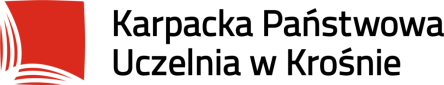 Program praktyki zawodowej część II na kierunku TowaroznawstwoStudenci odbywają praktykę zawodową część II w wymiarze 240 godz. (6 tygodni) w semestrze czwartym w czasie wolnym od zajęć dydaktycznych.Ogólny program praktykiPoruszanie się w środowisku przemysłowym (np. zasady BHP  obowiązujące w przedsiębiorstwie, charakterystyka ogólna zakładu, jego produkcji w układzie asortymentowym według ilości, jakości i wartości).Metody oceny jakościowej produktów (np. zakres działalności instytucji upoważnionych  do kontroli jakości towarów i usług, ocena jakości produktu gotowego: pobieranie próbek, klasyfikacja gotowego produktu, ocena opakowań, ocena prawidłowości znakowania towarów, wymagania jakościowe dotyczące  wyrobów gotowych i metody ich kontroli, zastosowanie analizy sensorycznej żywności  i produktów przemysłowych w jednostkach kontrolnych).Zasady oceny produktów (np. normy jakościowe na wyroby gotowe, standardy wewnątrzzakładowe, standardy klientów).Metody analityczne do oceny produktów (np. praca w laboratorium, wyposażenie w aparaturę i urządzenia, podstawowa ocena produktów, laboratoria oceny towarów, funkcje laboratoriów referencyjnych, akredytacja laboratoriów, wykonywanie analiz laboratoryjnych, wykrywanie zafałszowań).Współpraca przedsiębiorstwa z instytucjami zewnętrznymi (np. zasady funkcjonowania i obowiązujące procedury odnoszące się do towarów  w przewozie międzynarodowym,  w tym procedury celne, procedury fitosanitarne oraz inspekcyjno-weterynaryjne, ochrona środowiska naturalnego tj. zagospodarowanie odpadów, wykorzystanie opakowań zwrotnych, opakowania, opakowania biodegradowalne, recykling, poznawanie  zasad obowiązujących przy wprowadzaniu  produktów na rynek wewnętrzny).Miejsca odbywania praktyki  zawodowej część IIprzedsiębiorstwa  branży spożywczej.  przedsiębiorstwa branży przemysłowej.      Wymagane dokumenty student realizujący praktykę zawodową część IIpodanie o wyrażenie zgody na samodzielne organizowanie praktyki zał.1.student realizujący praktykę zawodową na podstawie wykonywanej pracy zawodowejpodanie o zaliczenie praktyki zawodowej (w całości lub w części ) bez obowiązku jej odbywania na podstawie wykonywanej pracy zawodowej zał. 2.  Zaliczenie praktyki zawodowej część IIPraktyka zawodowa część II kończy się zaliczeniem. Warunkiem zaliczenia praktyki jest:odbycie praktyki w obowiązującym wymiarze  240 godz. (6 tygodni).złożenie wypełnionego i potwierdzonego przez podmiot, w którym realizowana jest praktyka  dziennika praktyk (w dzienniku praktyk student powinien zamieścić opis przebiegu każdego dnia realizowanej praktyki wraz z opinią oraz oceną wystawioną przez opiekuna praktyki ze strony podmiotu, w którym realizowana jest praktyka).złożenie wypełnionej KARTY WERYFIKACJIEFEKTÓW UCZENIA SIĘ dla każdego miejsca odbywania praktyki  część II (zał. 3).złożenie wypełnionej ankiety dotyczącej oceny miejsca realizacji praktyki zawodowej część II (zał. 4).ocena końcowa przedmiotu to ocena wystawiona przez opiekuna studenta ze strony zakładu pracy, zweryfikowana podczas zaliczenia przy opiekunie praktyki ze strony uczelni (sprawdzenie kompletności dokumentacji praktyki).Zaliczenie praktyki na podstawie wykonywanej pracy zawodowej:  o zaliczenie praktyki na podstawie wykonywanej pracy zawodowej mogą się ubiegać studenci, którzy wykonują pracę zawodową lub prowadzą działalność gospodarczą pod warunkiem, że ich zakres pracy jest zgodny z programem odbywanych praktyk.	decyzję o zaliczeniu praktyki studenckiej, o której mowa  podejmuje Dyrektor Instytutu w porozumieniu  z Kierownikiem Zakładu i opiekunem praktyk studenckich po przedłożeniu przez studenta podania zał. 2. wraz z dokumentami  potwierdzającymi charakter i zakres obowiązków wykonywanej pracy.   wpisu zaliczenia praktyki dokonuje opiekun praktyk w terminie spełniającym warunki zaliczenia praktyki